Name: ______________________  Date: ________________  Period: _____Chapter 10:  Preventing Counterfeit CurrencyGo to moneyfactory.gov then to education site.  Download the CD-Rom and start.1.  In what year, security threads and microprinting was introduced to deter counterfeiting? _______2a.  What is offset printing?  ______________________________________________________2b.  What is intaglio printing? ______________________________________________________2c.  What is printed on the currency during copepak (currency over printing equipment) printing?  ______________________________________________________________2d.  What type of notes are added when flaws are found during final inspection of currency?  _______3a.  What are three security features added to deter counterfeiting in $20 bills?  _____________________________________________________________________________3b.  What are three new designs added to deter counterfeiting in $20 bills? __________________________________________________________________________________________________________________________________________________________4a.  Play the treasury hunt game then answer “how many letters and numbers are in the serial number?”  ______4b.  Play the counterfeit game and then answer,” how did you figure out the counterfeit money?”  ______________________________________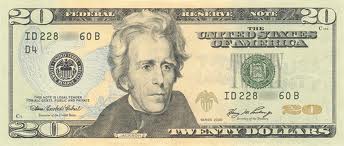 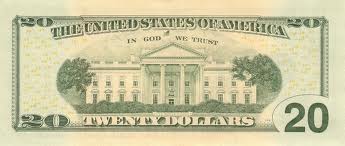 